平成２９年度　点訳奉仕員養成講座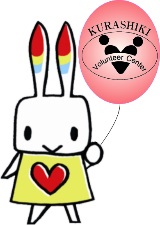 回数月　　日会　　場回数月　　日会　　場14月8日(土)ボランティア交流室1110月14日(土)ボランティア交流室24月22日(土)ボランティア交流室1210月28日(土)ボランティア交流室35月13日(土)ボランティア交流室1311月11日(土)ボランティア交流室45月27日(土)ボランティア交流室1411月25日(土)ボランティア交流室56月10日(土)ボランティア交流室1512月9日(土)ボランティア交流室66月24日(土)ボランティア交流室161月13日(土)ボランティア交流室77月8日(土)ボランティア交流室171月27日(土)ボランティア交流室87月22日(土)ボランティア交流室182月10日(土)ボランティア交流室98月26日(土)ボランティア交流室192月24日(土)ボランティア交流室109月9日(土)ボランティア交流室203月10日(土)ボランティア交流室予備日3月24日(土)ボランティア交流室